The Scholarship in Memory of Arjen Ryder - Donation FormI/we would like to make a single donation of $ 	I/we would like to establish a pledge for a period ofyears with annual instalments of$	to a total donation of  $PAYMENT METHODSVisit development.uwa.edu.au/donate to make your donation online now Enclosed is a cheque made payable to The University of Western AustraliaPlease debit myVisa	MasterCard	AmexCredit Card Number|	|	|Cardholder Name Bank transferName of bank:	Westpac PerthSignatureDinersAccount name:	The University of Western Australia - Donations BSB:		036-054Account number:	285958Reference:	DAR / Your surnameExpiry Date	|Note	Please advise via email to development@uwa.edu.au when payment has been made to the above account.Please complete and send to: Hackett FoundationDevelopment and Alumni Relations M361, The University of Western Australia 35 Stirling HighwayCRAWLEY WA 6009Thank you for your generous gift to The University of Western Australia.Your donation is fully tax-deductible and not diminished by administrative costs.HACKETT  FOUNDATION »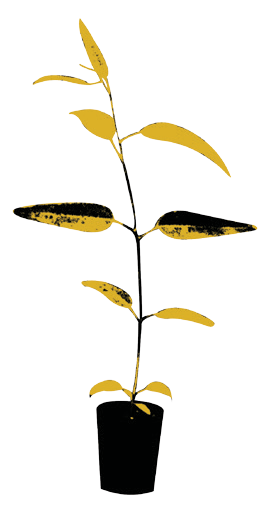 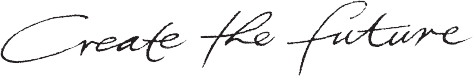 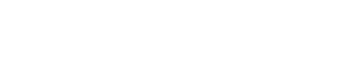 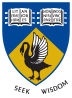 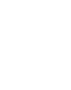 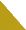 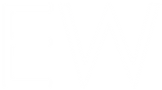 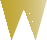 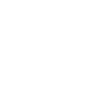 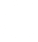 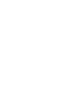 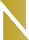 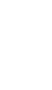 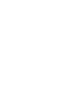 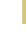 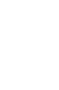 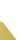 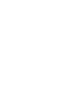 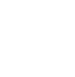 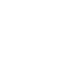 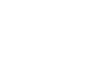 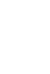 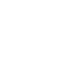 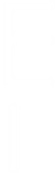 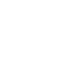 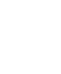 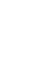 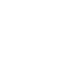 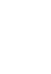 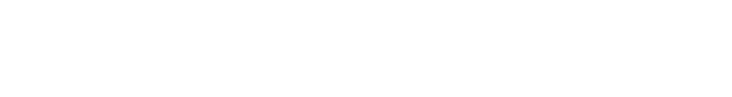 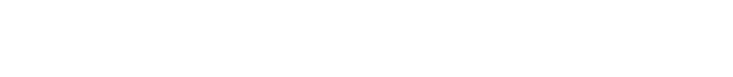 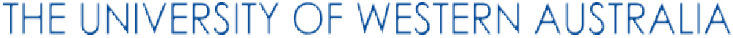 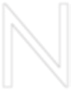 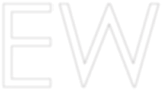 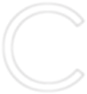 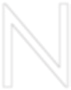 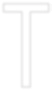 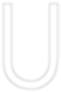 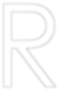 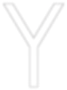 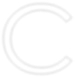 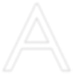 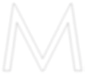 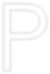 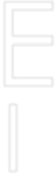 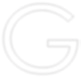 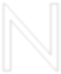 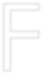 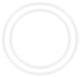 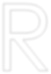 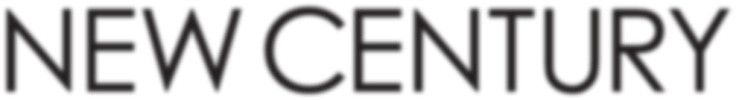 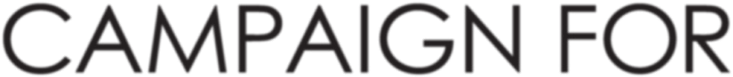 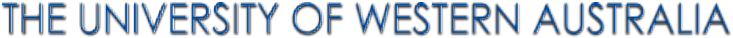 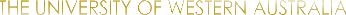 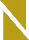 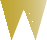 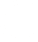 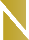 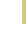 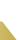 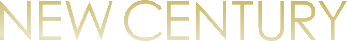 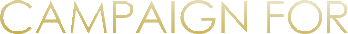 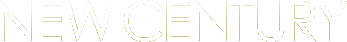 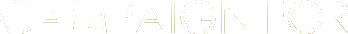 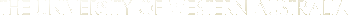 Advancing education and research through philanthropyABN 37 882 817 280campaign.uwa.edu.auCONTACT DETAILSNameAddressSuburbPostcodePhone/MobileEmailGIFT DETAILS